Applicant DetailsTitle of Research ProjectReview InformationReviewer DetailsArea of ExpertiseWhat level of expertise do you have in the subject area of this proposal?Which aspects of the proposal are you commenting on?If your comments are restricted to particular aspects, please give further details.  If you are commenting on the whole proposal, please complete n/a below.Suggested ReviewersPlease suggest other reviewers for this proposal. If possible provide contact details; an email address is particularly useful.Assessment of ProposalPlease comment on the strengths and weaknesses of the proposed research, the risks associated with the research, the resources requested and the value added by any project partners.  Before completing their reviews, reviewers should refer to the scheme specific reviewer guidance found on the NERC website http://www.nerc.ac.uk within the reviewer guidance area.  For further details and links to the NERC website please refer to "Help".Fit to Scheme Please provide comments on the fit of the proposed research to the objectives and requirements of the Research Programme as outlined in the Announcement of Opportunity. Refer to the specific scheme or call guidance document  or "Help" for guidance.ResourcesPlease comment on the resources requested.  Are all the costs requested required for the research proposed, and sufficiently justified? Refer to the scheme specific guidance which can be found on the NERC website for assessment of resources at full economic cost.Overall AssessmentAssessment Score for Research ExcellencePlease provide your assessment of the Excellence of the proposal. Refer to the scheme specific guidance which can be found on the NERC website or "Help" for score definitions.Fit to Scheme Please provide your assessment of the fit of the proposal to the objectives and requirements of the Research Programme. Refer to the scheme specific guidance which can be found on the NERC website or "Help" for score 				definitions.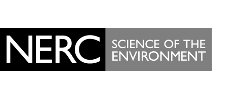 NERC
Polaris House, North Star Avenue, Swindon, Wiltshire,
United Kingdom SN2 1EU
Telephone +44 (0) 1793 411500
Web http://www.nerc.ac.uk/COMPLIANCE WITH THE DATA PROTECTION ACT 1998
In accordance with the Data Protection Act 1998, the personal data provided on this form will be processed by NERC, and may be held on computerised database and/or manual files.  Further details may be found in the guidance notesCOMPLIANCE WITH THE DATA PROTECTION ACT 1998
In accordance with the Data Protection Act 1998, the personal data provided on this form will be processed by NERC, and may be held on computerised database and/or manual files.  Further details may be found in the guidance notesCOMPLIANCE WITH THE DATA PROTECTION ACT 1998
In accordance with the Data Protection Act 1998, the personal data provided on this form will be processed by NERC, and may be held on computerised database and/or manual files.  Further details may be found in the guidance notesDirected
Peer Review

XXX CALLDirected
Peer Review

XXX CALLNERC Reference: NE/ 

Document Status: ApplicantOrganisationResponse Due DateReviewer Reference:Name: Organisation: Dept:  High level of expertise Medium: sufficiently knowledgeable to provide an informed opinion Whole Proposal Particular Aspects 0 1 2 3 4 5 6 0 1 2 3 4 5 6